“石榴云”客户端安装和注册指南“石榴云”客户端依托新疆报业传媒集团、全疆85个县级融媒体中心、各地州媒体、全区政务新媒体、优秀社会自媒体的强大采编力量和丰富内容资源，致力于为用户提供覆盖全疆的优质、原创新闻和权威、新鲜资讯。客户端新闻板块开设有要闻、视频、观点、图汇、疆游等专栏频道，发布图文、短视频、移动直播、H5动画、AR/VR等多种形式资讯。目前已集成30多个单位和部门的2800多项服务，为用户提供方便快捷的信息咨询和服务窗口。（一）“石榴云”客户端安装指南第一种下载方式：应用市场下载1.苹果手机用户可在苹果商店搜索“石榴云”APP下载安装；2.安卓手机用户可在腾讯应用宝、华为、小米、OPPO、VIVO、搜狗等应用市场搜索“石榴云”APP下载安装。第二种下载方式：扫码下载1.微信或者手机QQ扫二维码（如图所示）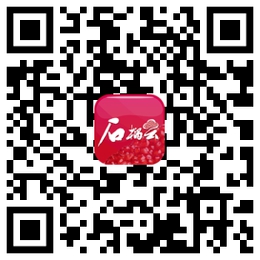 2.打开页面，苹果手机可自动跳转苹果商店下载，安卓用户点击右上角“...”，选择在手机浏览器中打开页面（如图所示）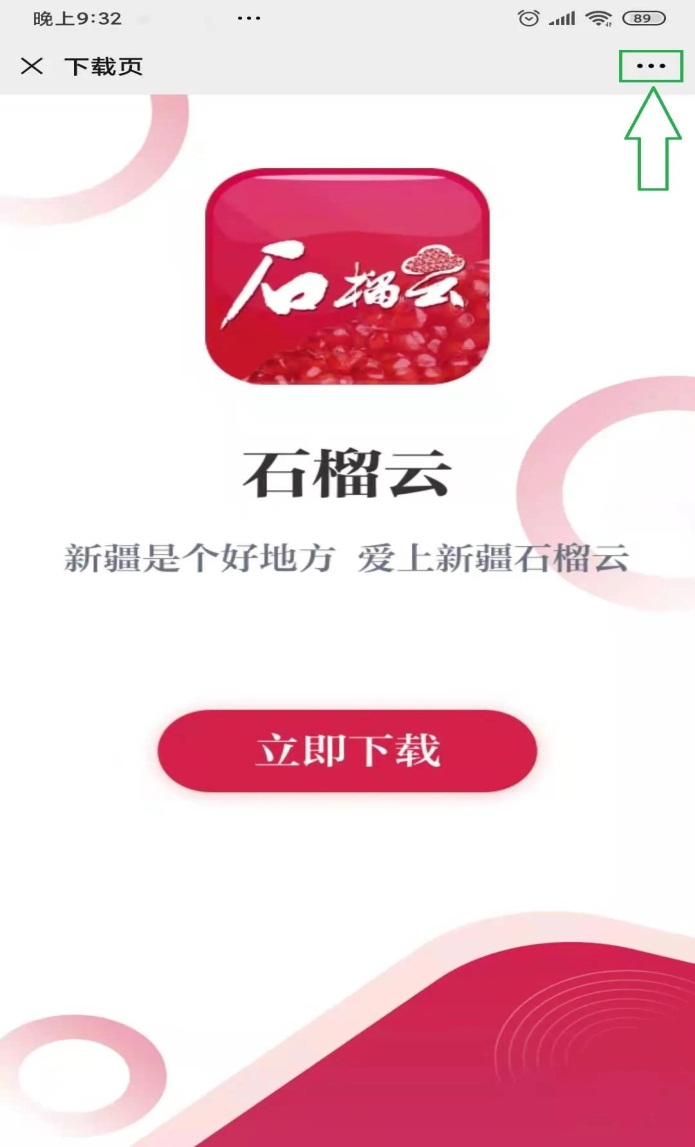 3.点击页面中的“立即下载”，根据提示下载安装即可。（二）如何注册“石榴云”步骤如下：1.打开“石榴云”客户端，点击右上角头像（如图所示）。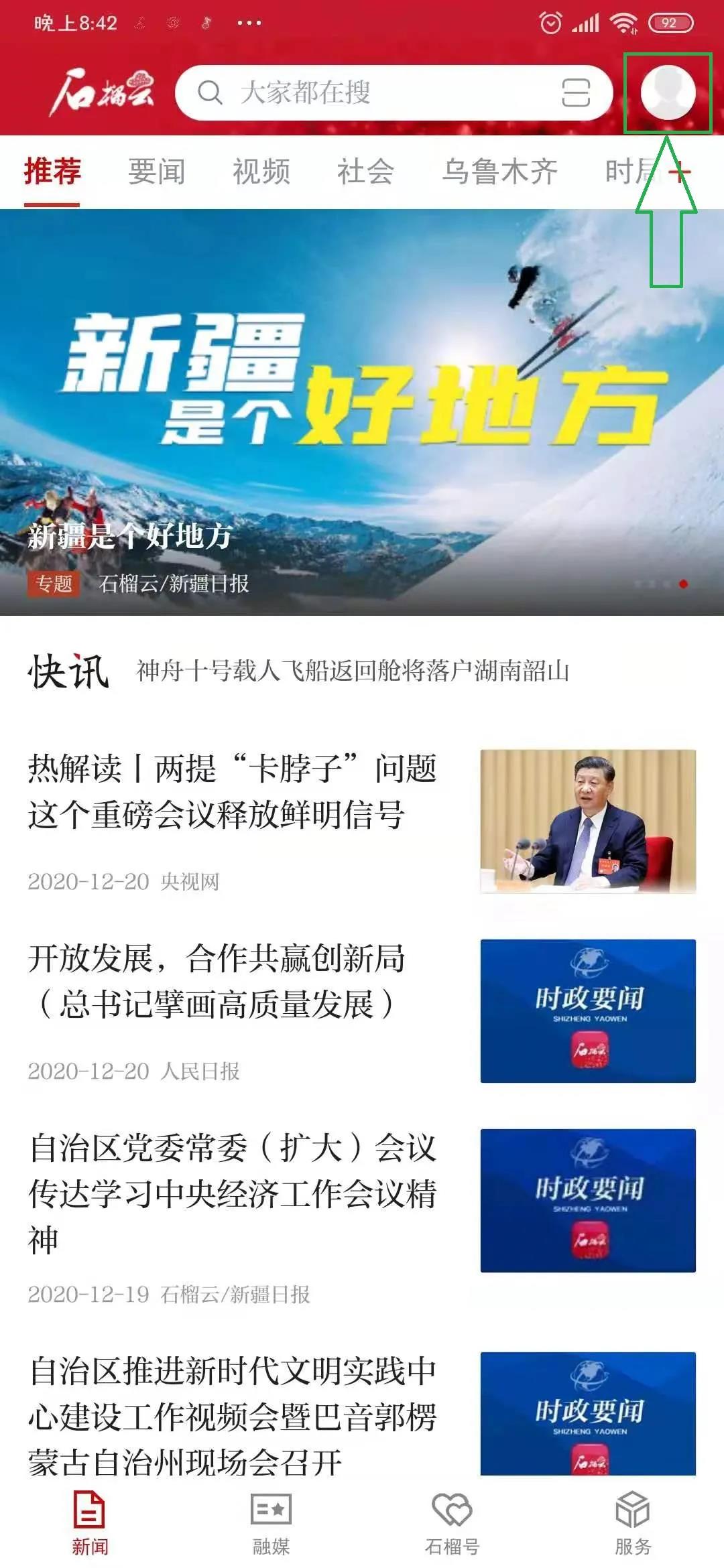 2.点击登录，按提示进行注册即可（如图所示）。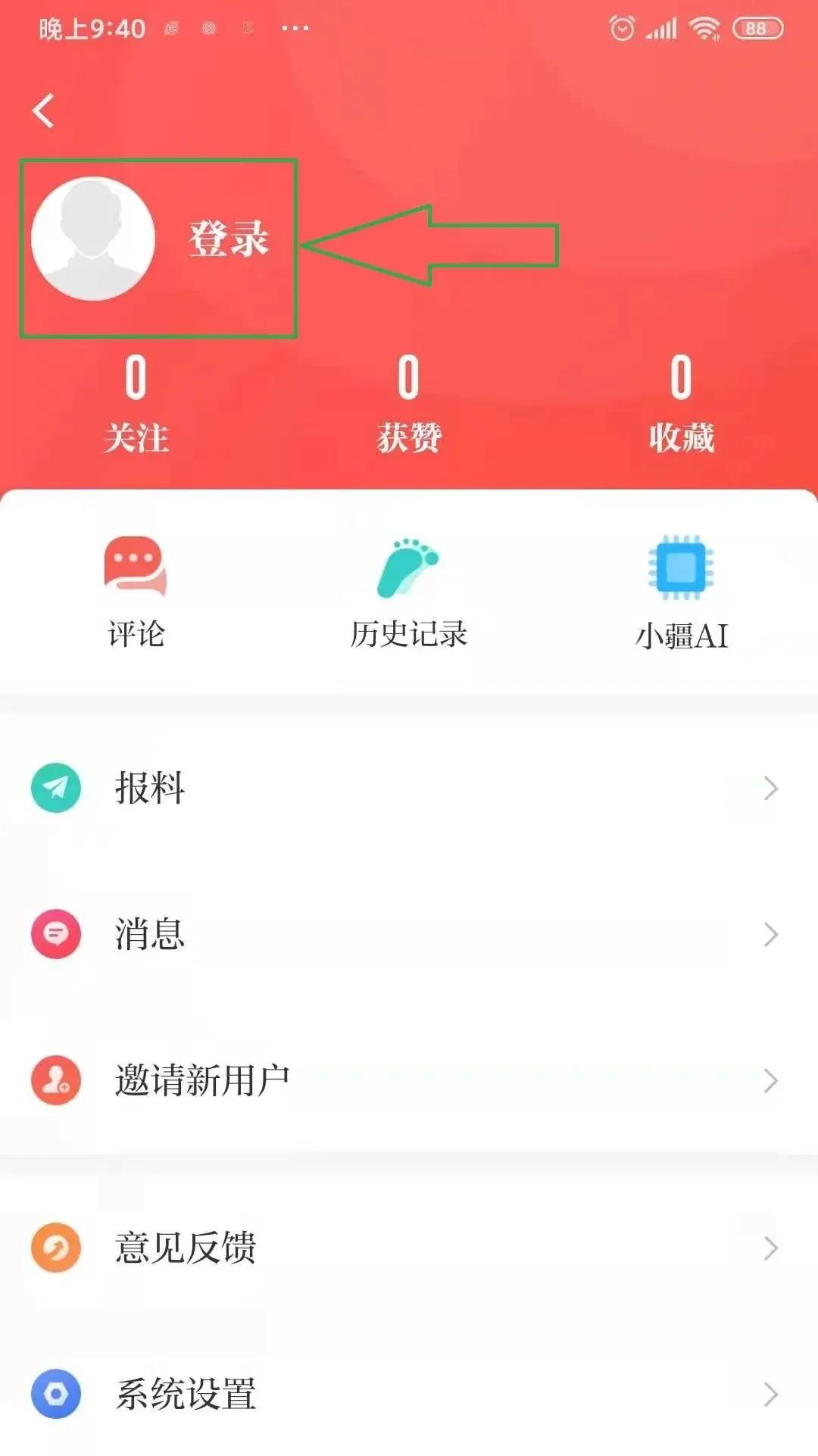 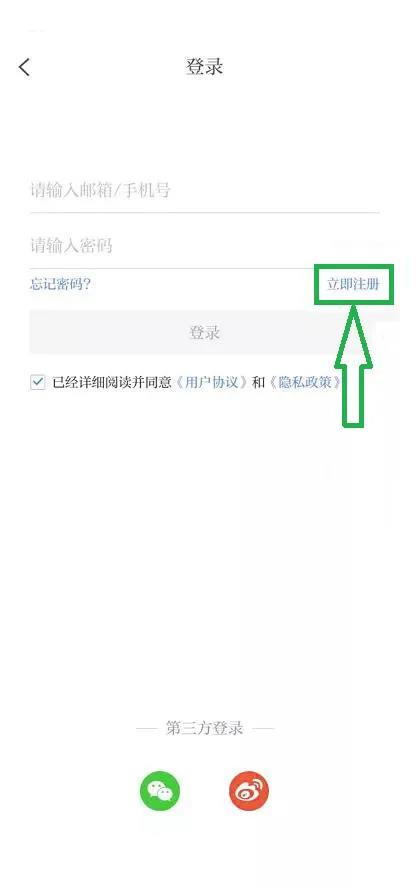 